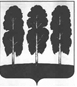 АДМИНИСТРАЦИЯ БЕРЕЗОВСКОГО РАЙОНАХАНТЫ-МАНСИЙСКОГО АВТОНОМНОГО ОКРУГА - ЮГРЫПОСТАНОВЛЕНИЕот  15.04.2024		                                                                                    № 293пгт. Березово  О внесении изменений в постановление администрации Березовского района от 02.02.2023   № 44 «Об утверждении административного регламента предоставления муниципальной услуги «Запись на обучение  по дополнительной общеобразовательной программе»В целях приведения нормативного правового акта администрации Березовского района в соответствие с действующим законодательством:1. Внести в приложение к постановлению администрации Березовского района от 02.02.2023  № 44 «Об утверждении административного регламента предоставления муниципальной услуги «Запись на  обучение по дополнительной общеобразовательной программе» (далее административный регламент) следующие изменения:абзац девятый пункта 3 признать утратившим силу; пункт 4 изложить в следующей редакции: «4. Информация о ходе рассмотрения заявления о предоставлении муниципальной услуги и о результатах предоставления муниципальной услуги может быть получена заявителем (его представителем) в личном кабинете на Едином портале, а также в Комитете образования, Учреждении при обращении заявителя лично, по телефону посредством электронной почты.»;абзац первый  пункта 6 изложить в следующей редакции: «6. Для получения информации по вопросам предоставления муниципальной услуги  посредством  Единого портала заявителям необходимо использовать адрес в информационно-телекоммуникационной сети «Интернет», указанный в пункте 3 настоящего административного регламента,»;абзац первый пункта 8 изложить в следующей редакции: «8. Информация по вопросам предоставления муниципальной услуги, в том числе о сроках и порядке ее предоставления, размещенная на Едином портале и официальном сайте, предоставляется заявителю бесплатно.»;абзац первый пункта 11 изложить в следующей  редакции: «11. На информационных стендах в месте предоставления муниципальной услуги, в МФЦ и в информационно-телекоммуникационной сети «Интернет», в том числе на Едином  портале размещается следующая информация:»;пункт 12 изложить в следующей редакции: «12. В случае внесения изменений в порядок предоставления муниципальной услуги главный специалист отдела дополнительного образования и воспитательной работы Комитета образования администрации Березовского района в срок, не превышающий 5 рабочих дней со дня вступления в силу таких изменений, обеспечивает размещение информации в информационно-телекоммуникационной сети «Интернет» (на официальном сайте и Едином портале).»;подпункт 2 пункта 17 изложить в следующей редакции: «2) на Едином портале.»;абзац пятый пункта 20 изложить в следующей редакции: « -посредством информационно-телекоммуникационной сети «Интернет» на официальном сайте, Едином портале, на официальной сайте Комитета образования, Учреждения.»;абзац второй пункта 21 изложить в следующей редакции: «В случае направления заявления посредством Единого портала  формирование заявления осуществляется посредством заполнения интерактивной формы на Едином портале без необходимости дополнительной подачи заявления в какой-либо иной форме.»;абзац пятый пункта 22 изложить в следующей редакции: «-посредством  Единого портала.»;абзац шестой пункта 23 изложить в следующей редакции: « -некорректное заполнение обязательных полей в форме интерактивного заявления (запроса) на Едином портале (отсутствие заполнения, недостоверное, неполное либо неправильное, несоответствующее требованиям, установленным настоящим административным регламентом);»;в разделе II слова «22. Запрещается требовать от заявителя:» заменить словами «22.1. Запрещается требовать от заявителя:»;абзац девятый пункта 23 изложить в следующей редакции: «Решение об отказе в приеме документов, необходимых для предоставления муниципальной услуги готовиться, за подписью руководителя Учреждения, либо за подписью лиц его замещающего и  направляется заявителю, в том числе в личный кабинет заявителя на Едином портале не позднее первого рабочего дня, следующего за днем подачи заявления.»;пункт 24 изложить в следующей редакции: «24. Не допускается отказ в приеме заявления и иных документов, необходимых для предоставления муниципальной услуги, в случае, если заявление и документы, необходимые для предоставления муниципальной услуги, поданы в соответствии с информацией о сроках и порядке предоставления услуги, опубликованной на Едином портале и официальном сайте.»;абзац второй пункта 25 изложить в следующей редакции: «Не допускается отказ в предоставлении муниципальной услуги, в случае если заявления и документы, необходимые для предоставления муниципальной услуги, поданы в соответствии с информацией о сроках и порядке предоставления муниципальной услуги, опубликованной на Едином портале и официальном сайте.»;абзацы десятый – двенадцатый пункта 26 изложить в следующей редакции: «9) несоответствие оригиналов документов сведениям, указанным в электронной форме Заявления на Едином портале.»;При подаче заявления через Единый портал в личный кабинет заявителя на Едином  портале поступает ответ с указанием причины отказа, где отмечены поле заявления или документ, сведения или иной фактор, который послужил причиной отказа в предоставлении муниципальной услуги.Заявитель вправе отказаться от получения муниципальной услуги на основании заявления, написанного в свободной форме, направив по адресу электронной почты или обратившись в Учреждение или в МФЦ, а также посредством Единого портала в Личном кабинете. На основании поступившего заявления об отказе от предоставления муниципальной услуги работником Учреждения принимается решение об отказе в предоставлении муниципальной услуги. Факт отказа Заявителя от предоставления муниципальной услуги с приложением заявления и решения об отказе в предоставлении муниципальной услуги фиксируется в ИС. Отказ от предоставления муниципальной услуги не препятствует повторному обращению Заявителя в Учреждение или в МФЦ за предоставлением муниципальной услуги.»;заголовок пункта 29 изложить в следующей редакции: «Срок и порядок регистрации заявления заявителя о предоставлении муниципальной услуги, в том числе поступившего посредством электронной почты и Единого портала»;абзац второй пункта 29 изложить в следующей редакции: «Заявление о предоставлении муниципальной услуги, поступившее посредством почтовой связи, Единого портала  регистрируется в течение 1 рабочего дня с момента его поступления.»;абзац третий пункта 32 изложить в следующей редакции: « -возможность информирования заявителей по вопросам предоставления муниципальной услуги, в том числе о ходе предоставления муниципальной услуги, в форме устного или письменного информирования, в том числе посредством официального сайта и Единого портала;»;абзац пятый  пункта 32 изложить в следующей редакции: «-возможность получения заявителем формы заявления о предоставлении муниципальной услуги, размещенной на Едином портале, в том числе с возможностью их копирования и заполнения в электронном виде.»;пункт 35 изложить в следующей редакции: «35. При предоставлении муниципальной услуг в электронной форме заявителю обеспечивается:- получение информации о порядке и сроках предоставления муниципальной услуги посредством Единого портала;- запись на прием в МФЦ для подачи заявления о предоставлении муниципальной услуги посредством портала МФЦ;- формирование заявления на Едином  портале;- прием и регистрация заявления и иных документов, необходимых для предоставления муниципальной услуги поступившего посредством Единого портала;- получение результата предоставления муниципальной услуги посредством Единого портала;- осуществление оценки качества предоставления муниципальной услуги посредством Единого портала;- получение сведений о ходе выполнения заявления, поступившего посредством Единого портала;- досудебное (внесудебное) обжалование решений и действий (бездействии) муниципального учреждения, МФЦ, а также их должностных лиц, работников, посредством Единого портала, официального сайта и портала МФЦ.»;абзац первый пункта 39 изложить в следующей редакции: «39. Основанием для начала административной процедуры является поступление заявления о предоставлении муниципальной услуги (далее - заявление) в Комитет образования, в Учреждение предоставляющее муниципальную услугу (в том числе посредством Единого портала).»;абзац пятый пункта 39 изложить в следующей редакции: «-за прием и регистрацию заявления, поступившего в Комитет образования посредством Единого портала - специалист Комитета образования;»;абзац четырнадцатый пункта 39 изложить в следующей редакции: «-в случае направления заявления посредством Единого портала специалист Комитета образования регистрирует заявление о предоставлении муниципальной услуги в журнале для регистрации заявлений;»;абзац семнадцатый пункта 39 изложить в следующей редакции: «После регистрации заявления о предоставлении муниципальной услуги поступившего посредством Единого портала, через МФЦ специалист Комитета образования, ответственный за прием и регистрацию документов, передает их работнику Учреждения, ответственному за предоставление муниципальной услуги.»;абзац пятнадцатый пункта 40 изложить в следующей редакции: «В случае указания заявителем о выдаче результата предоставления муниципальной услуги посредством Единого портала (отображается в заявлении о предоставлении муниципальной услуги), работник Учреждения, ответственный за предоставление муниципальной услуги, в день регистрации документов, являющихся результатом предоставления муниципальной услуги, обеспечивает их передачу в  Комитет образования для направления заявителю посредством Единого портала.»;абзац четвертый пункта 41 изложить в следующей редакции: «-за направление заявителю документов, являющихся результатом предоставления муниципальной услуги посредством Единого портала - специалист Комитета образования, ответственный за предоставление муниципальной услуги;»;абзац девятый пункта 41 изложить в следующей редакции: «Результат административной процедуры: выданные (направленные) заявителю документы, являющиеся результатом предоставления муниципальной услуги посредством Единого портала, лично или по адресу, указанному в заявлении, в том числе на электронную почту заявителя, либо через МФЦ.»;абзац четырнадцатый пункта 41 изложить в следующей редакции: «-в случае выдачи документов, являющихся результатом предоставления муниципальной услуги, посредством Единого портала, подтверждается записью о выдаче документов заявителю в электронном документообороте.»;пункт 60 изложить в следующей редакции: «60. Информация о порядке подачи и рассмотрения жалобы размещается на информационных стендах в местах предоставления муниципальной услуги и в сети «Интернет»: на официальном сайте, Едином портале, а также предоставляется при обращении в устной (при личном обращении заявителя и /или по телефону) или письменной (при письменном обращении заявителя по почте, электронной почте, факсу) форме.»;в приложении 1 к административному регламенту слова «посредством Единого или регионального порталов » заменить словами «посредством Единого портала».2.Опубликовать настоящее постановление в газете «Жизнь Югры» и разместить на официальном веб-сайте органов местного самоуправления Березовского района.3. Настоящее постановление вступает в силу после его официального опубликования. И. о. главы района					           	         Г.Г. Кудряшов